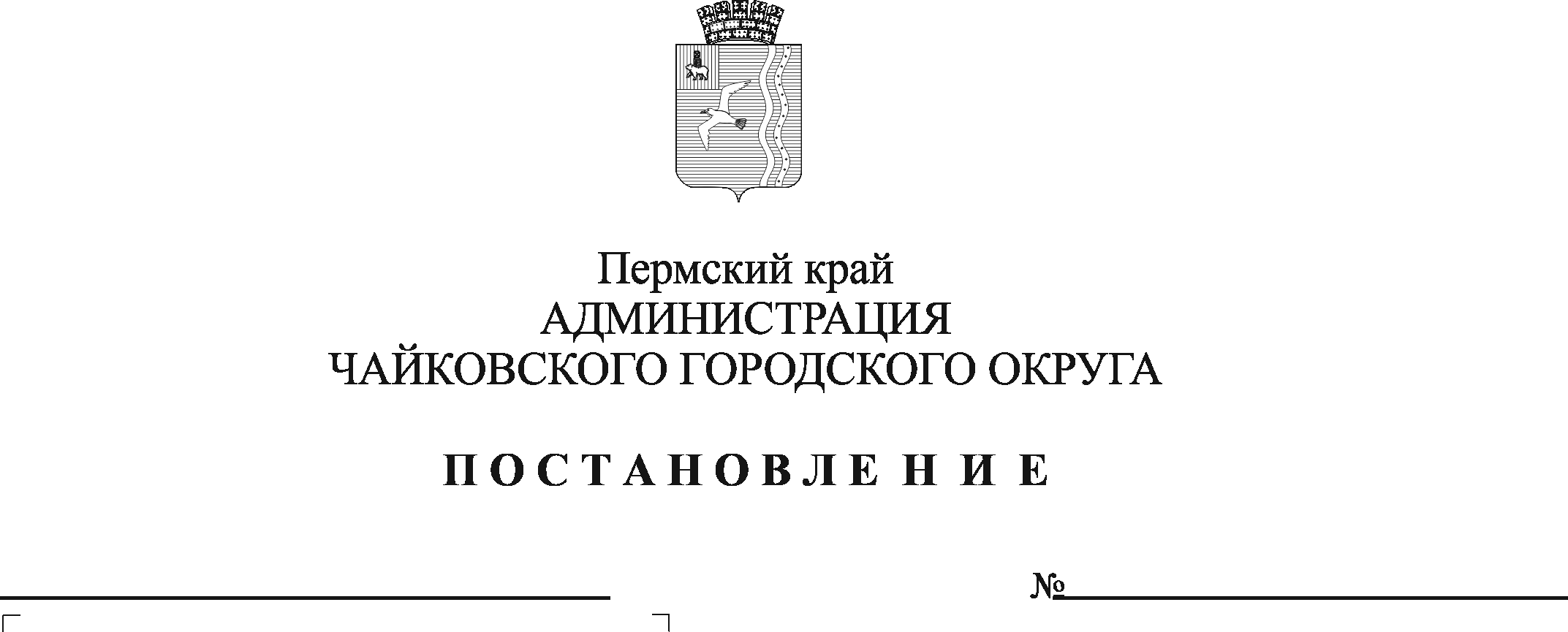 На основании Трудового кодекса Российской Федерации, Федерального закона от 6 октября 2003 г. № 131-ФЗ «Об общих принципах организации местного самоуправления в Российской Федерации», Устава Чайковского городского округа, решения Чайковской городской Думы от 19 декабря 2018 г. № 96 «Об оплате труда работников муниципальных учреждений Чайковского городского округа», постановления администрации города Чайковского от 11 февраля 2019 г.  № 153 «Об оплате труда рабочих муниципальных учреждений Чайковского городского округа», постановления администрации города Чайковского от 4 апреля 2019 г. № 757 «О внесении изменений в отдельные нормативные правовые акты администрации города Чайковского», в целях установления единых условий и улучшения социального положения работников муниципальных учреждений ПОСТАНОВЛЯЮ:          1.Внести в положение о системе оплаты труда в муниципальном бюджетном учреждении «Архив Чайковского городского округа», утвержденное постановлением администрации Чайковского городского округа от 19 сентября 2019 г. № 1558 (далее - Положение) следующие изменения:	1.1. в пункте 2.4. Схему должностных окладов изложить в новой редакции:«СХЕМА должностных окладов работников МБУ «Архив Чайковского городского округа»».2. Опубликовать постановление в газете «Огни Камы» и разместить на официальном сайте администрации Чайковского городского округа.	3. Постановление вступает в силу после его официального опубликования и распространяется на правоотношения, возникшие с 1 января 2022 г.Глава городского округа-глава администрации Чайковского городского округа                                                   Ю.Г. Востриков № п/пКвалификационные уровниНаименование группы должностей и должностиРазмер должностных окладов, рублейОсновной персонал учрежденияОсновной персонал учрежденияОсновной персонал учрежденияГлавный специалист8211,00Вспомогательный персонал учрежденияВспомогательный персонал учрежденияВспомогательный персонал учреждения1-ый квалификационный уровеньУборщик служебных помещений7668,00